Аннотация рабочей программы дисциплины «Гистология, эмбриология, цитология – гистология полости рта»для студентов 1-2 курсов, специальность стоматология (060201), форма обучения очная 1. Цель и задачи дисциплины Целью освоения дисциплины является овладение знаниями: Знание микроскопического строения структур тела человека для последующего изучения сущности их изменений при патологии и в ходе патоморфоза.Задачами освоения дисциплины являются: связаны с разработкой как фундаментальных проблем, так и прикладных задач, практически важных для медицины:• изучение закономерностей строения, развития и функции тканей;• исследование   возрастных   изменений   в   гистологических  структурах организма;• выяснение роли нервной, эндокринной и иммунной систем в регуляции процессов морфогенеза клеток и тканей;• исследование   адаптации   клеток   и   тканей   к   действию   различных биологических, химических и др. факторов;• изучение закономерностей дифференцировки и регенерации.2. Место дисциплины в структуре основной образовательной программыГистология – медико-биологическая дисциплина федерального компонента. Гистология тесно связана с другими медико-биологическими науками: биологией, анатомией, физиологией, биохимией, патологической анатомией и клиническими дисциплинами.Изучение проблем генетики" базируется на знании основ цитологии; закономерности развития и строения органов в курсе анатомии основано на данных гистологического анализа; изучение функций органов в курсе физиологии основано на знании особенностей их анатомического и гистологического строения. Гистология тесно связанная с биохимией, так как исследование метаболизма клеток и тканей на субклеточном и молекулярном уровнях проводится с помощью биохимических методов. Современная гистология в большей степени использует достижения физики, химии, математики, кибернетики, что обуславливает ее тесную связь с этими науками.Знания:  - о строении клеточной мембраны;- транспорте веществ через клеточную мембрану.Умения:-различать структуры мембраны;Навыки:- чтения микрофотографий и рисунков клеточной мембраны;- пользование микрофотографий и рисунков клеточной мембраны.-- биология:Знания:- о многоуровневом принципе строения человеческого тела как биологического объекта и иерархической связях внутри него;- о взаимоотношении структуры и функции применительно к тонкому строению человеческого тела для последующего изучения их изменений при развитии заболеваний  и в процессе их лечения;- об этапах развития человеческого организма человека и присущих им особенностях строения клеток, тканей и органов;- физиологической и репаративной регенерации.Умения:- пользоваться учебной, научной , научно-популярной литературой, сетью Интернет;- работать с увеличительной техникой (микроскопами, оптическими и простыми лупами).Навыки:- микроскопирования и «чтения» препаратов;- «чтения» микрофотографий и рисунков, соответствующих указанным препаратам;- пользование научной литературой и написания рефератов по современным научным проблемам.Разделы учебной дисциплины (модуля) и междисциплинарные связи с последующими дисциплинами3.Общая трудоемкость дисциплины составляет 6 зачетных единиц, 216 академических часов.4. Результаты обученияКомпетенции обучающегося, формируемые в результате освоения дисциплины (модуля, практики):5. Образовательные технологии: 40%  интерактивных занятий от объема аудиторных занятийПримеры интерактивных форм и методов проведения занятий:	 - визуализация гистологических препаратов с помощью видеокамеры по все темам	- мультимедийное сопровождение лекционного курса и практических занятий по всем темам             - деловая игра по теме «Развитие зубного зачатка»	6. Формы аттестацииФорма промежуточной аттестации – экзамен - осуществляется в три этапа: на первом этапе проводится аттестация практических навыков и умений по диагностике гистологических препаратов и электронограмм; на втором этапе - собеседование по экзаменационным билетам; на третьем этапе оценивается решение ситуационных задач клинической направленности. Успеваемость студентов оценивается с помощью рейтинговой системы, включающей в себя:  - текущий контроль успеваемости – сумма баллов за контрольные мероприятия (контрольные точки). - количество баллов за предэкзаменационное тестирование - сумму баллов, полученную на экзамене.В последующем осуществляется перевод рейтинговых баллов в общую среднюю оценку успеваемости по дисциплине.Составительк.б.н., доц.                                                                        Т.П. Романова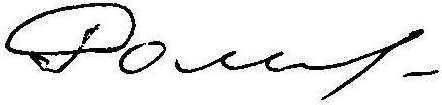 Зав. каф гистологии, д.м.н, проф.                                                                                     И.О. Бугаева                                    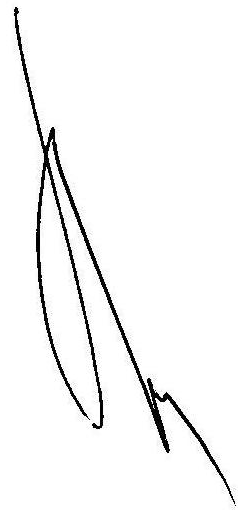 п/п №Наименование последующих дисциплинРазделы данной дисциплины, необходимые для изучения Разделы данной дисциплины, необходимые для изучения Разделы данной дисциплины, необходимые для изучения Разделы данной дисциплины, необходимые для изучения Разделы данной дисциплины, необходимые для изучения Разделы данной дисциплины, необходимые для изучения Наименование последующих дисциплин123456Наименование последующих дисциплинПатологическая анатомия. Клиническая патологическая анатомия++++++Офтальмология+Акушерство и гинекология++Эндокринология++Травматология и ортопедия++Оториноларингология++Дерматовенерология++Факультетская хирургия, урология++Неврология, медицинская генетика++Онкология, лучевая терапия++++№ п/пКод соответствующей компетенции из ФГОС ВПО (ОК и ПК)Способы реализации и их наименованиеРезультат освоения(знать, уметь, владеть)1ОК-1 - тестирование с использованием тестовых заданий различного уровня сложности, компьютерных программ, электронных образовательных ресурсов- устный опрос- решение ситуационных задачЗнать: основные закономерности развития ижизнедеятельности организма детей иподростков на основе структурнойорганизации клеток, тканей и органов;гистофункциональные особенноститканевых элементов; методы ихисследования;Уметь: пользоваться учебной, научной, научно-популярной литературой, сетью Интернет для профессиональной деятельности. работать с увеличительной техникой (микроскопами, оптическими и простымилупами); анализировать гистофизиологическую оценку состояния различных клеточных, тканевых и органных структур у детей и подростковВладеть: базовыми технологиями преобразования информации: текстовые, табличные редакторы, поиск в сети Интернет; медико-анатомическим понятийным аппаратом;2ПК-3- тестирование с использованием тестовых заданий различного уровня сложности, компьютерных программ, электронных образовательных ресурсов- диагностика гистологических препаратов с использованием микроскопа- устный опрос- решение ситуационных задачЗнать: основы и правила врачебной этики и деонтологии для правильного общения с коллегами, младшим и средним медицинским персоналом,  а также пациентами – детьми и подростками и их родственниками.Уметь: пользоваться учебной, научной, научно-популярной литературой, сетью Интернетдля профессиональной деятельности. работать с увеличительной техникой (микроскопами, оптическими и простыми лупами); анализировать гистофизиологическую оценку состояния различных клеточных,тканевых и органных структур у детей иподростков;Владеть: базовыми технологиямипреобразования информации: текстовые,табличные редакторы, поиск в сетиИнтернет;